Health Studies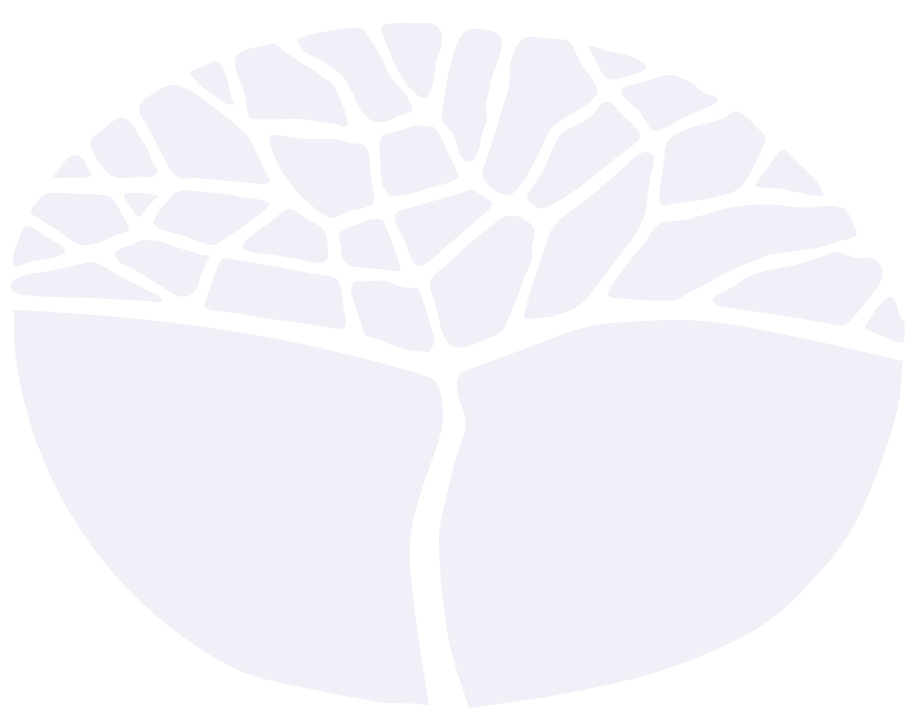 General courseExternally set task Sample 2016Note: This Externally set task sample is based on the following content from Unit 3 of the General Year 12 syllabus.Consumer healthdefinition of, and skills required for health literacyaccessing, reading and comprehending health informationengaging in self-care and disease managementfactors influencing use of health products and services mediatransportcostconsumer confidenceActions and strategies action areas of the Ottawa Charter building healthy public policydeveloping personal skillscreating supportive environmentsstrengthening community actionreorienting health servicesIn future years, this information will be provided late in Term 3 of the year prior to the conduct of the Externally set task. This will enable teachers to tailor their teaching and learning program to ensure that the content is delivered prior to the students undertaking the task in Term 2 of Year 12.Copyright© School Curriculum and Standards Authority, 2014This document – apart from any third party copyright material contained in it – may be freely copied, or communicated on an intranet, for non-commercial purposes in educational institutions, provided that the School Curriculum and Standards Authority is acknowledged as the copyright owner, and that the Authority’s moral rights are not infringed.Copying or communication for any other purpose can be done only within the terms of the Copyright Act 1968 or with prior written permission of the School Curriculum and Standards Authority. Copying or communication of any third party copyright material can be done only within the terms of the Copyright Act 1968 or with permission of the copyright owners.Any content in this document that has been derived from the Australian Curriculum may be used under the terms of the Creative Commons Attribution-NonCommercial 3.0 Australia licenceDisclaimerAny resources such as texts, websites and so on that may be referred to in this document are provided as examples of resources that teachers can use to support their learning programs. Their inclusion does not imply that they are mandatory or that they are the only resources relevant to the course.Health StudiesExternally set task Working time for the task: 	60 minutesTotal marks:	30 marksWeighting: 	15% of the school mark Iman is feeling tired and has sore muscles and joint pain. He enters his symptoms in an online search and this returns millions of hits. Identify and explain five (5) ways Iman can check the reliability and quality of online health information as he researches his symptoms.	(10 marks)________________________________________________________________________________________________________________________________________________________________________________________________________________________________________________________________________________________________________________________________________________________________________________________________________________________________________________________________________________________________________________________________________________________________________________________________________________________________________________________________________________________________________________________________________________________________________________________________________________________________________________________________________________________________________________________________________________________________________________________________________________________________________________________________________________________________________________________________________________________________________________________________________________________________________________________________________________________________________________________________After some preliminary research, Iman decides to visit a doctor to discuss his symptoms.Describe five (5) skills that Iman can use to ensure that he receives the best care that is possible.	(5 marks)________________________________________________________________________________________________________________________________________________________________________________________________________________________________________________________________________________________________________________________________________________________________________________________________________________________________________________________________________________________________________________________________________________________________________________________________________________________________________________________________________________________________________________________________________________Iman lives in an urban area where there are many local doctors and other health services to choose from. However not all Australians are able to access appropriate health care services in order to prevent poor health and manage illness.Identify three (3) factors which influence a person’s ability to access good quality health services. Describe how each factor limits or restricts access.	(6 marks)________________________________________________________________________________________________________________________________________________________________________________________________________________________________________________________________________________________________________________________________________________________________________________________________________________________________________________________________________________________________________________________________________________________________________________________________________________________________________________________________________________________________________________________________________________________________________________________________________________________________Choose three (3) Ottawa Charter action areas. Describe how each action area can contribute to improving access to vital health care services. 	(9 marks)________________________________________________________________________________________________________________________________________________________________________________________________________________________________________________________________________________________________________________________________________________________________________________________________________________________________________________________________________________________________________________________________________________________________________________________________________________________________________________________________________________________________________________________________________________________________________________________________________________________________________________________________________________________________________________________________________________________________________________________________________________________________________________________________________________________________________________________________________________________________________________________________________________________________________________________________________________________________________________________________________________________________________________________________________________________________________________________________________________________________